Melléklet a 21/2016. (XII.20.) önkormányzati rendelethezMódosított Vé-4/MMM tervlap és jelkulcs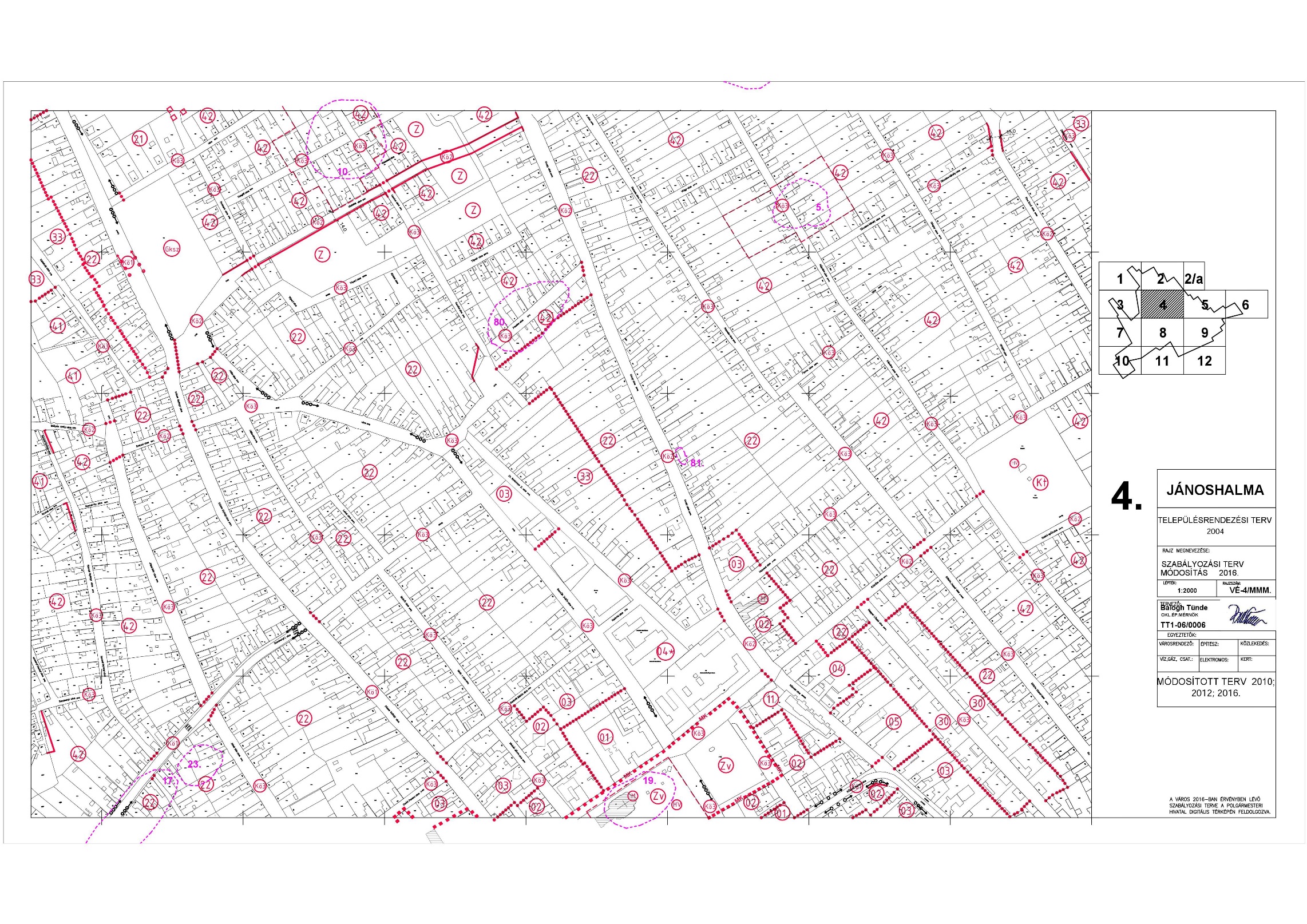 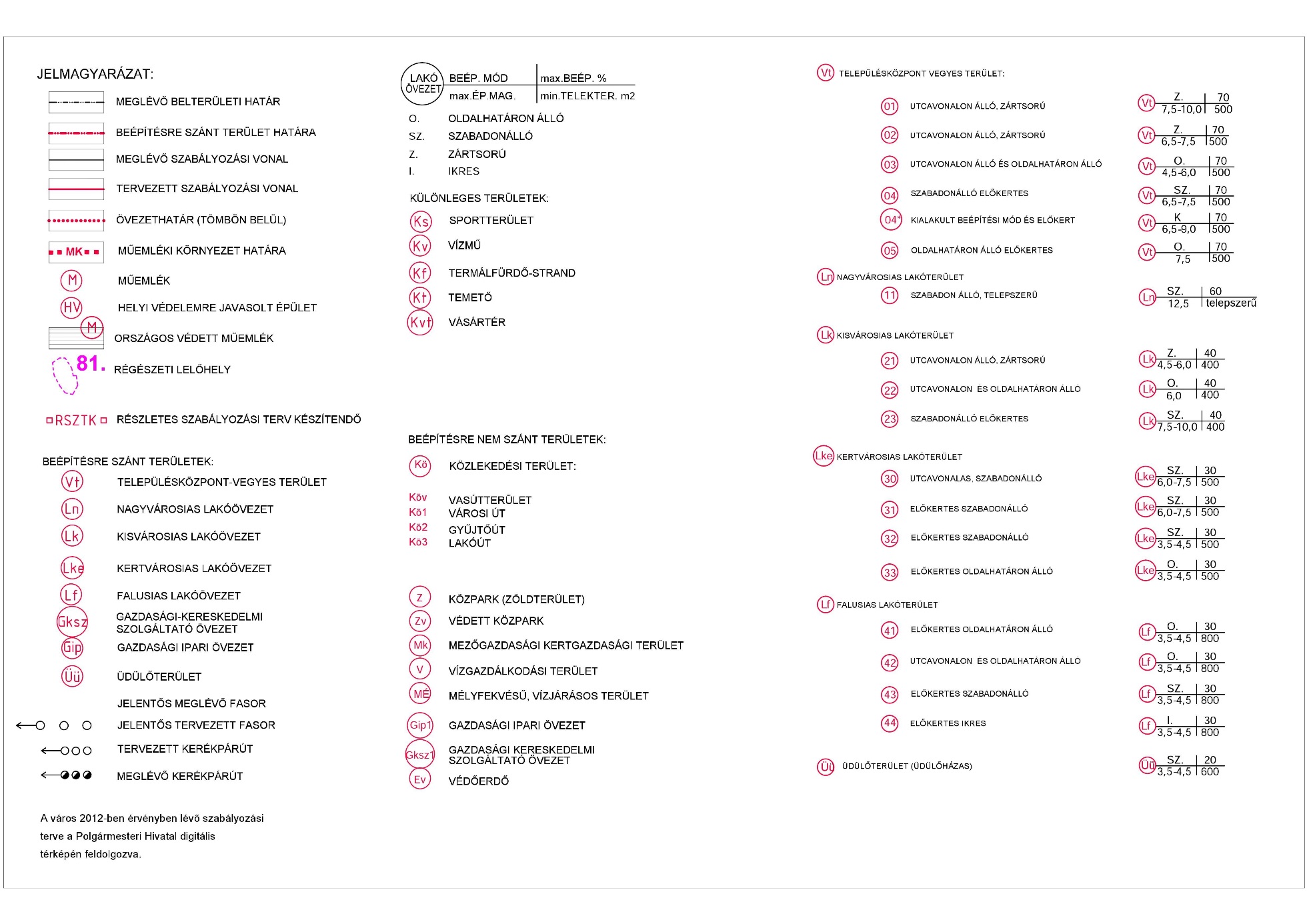 